Aktivita Zapiš postup složení parníku slovy tak, aby ho byl schopen někdo jiný složit bez obrázkové nápovědy.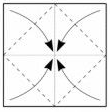 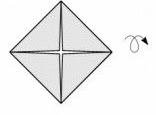 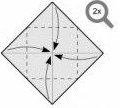 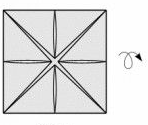 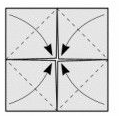 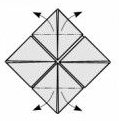 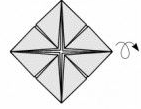 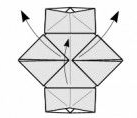 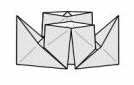 Aktivita Zapiš postup složení parníku slovy tak, aby ho byl schopen někdo jiný složit bez obrázkové nápovědy.